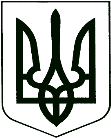 	У К Р А Ї Н А	проєктКОРЮКІВСЬКА МІСЬКА РАДАЧЕРНІГІВСЬКА ОБЛАСТЬР І Ш Е Н Н Я(тридцять перша сесія сьомого скликання)17 грудня 2019 року                         м. Корюківка                                   №   -31/VIIПро прийняття у комунальну власність рухомого майнаРозглянувши рішення Наглядової ради Установи «Центр розвитку місцевого самоврядування» від 04.12.2019 №39, відповідно до ч. 5 ст. 16, ст. 25, ч. 2 ст. 60 Закону України «Про місцеве самоврядування в Україні», міська рада вирішила : 1.Дати згоду на  безоплатне прийняття у комунальну власність Корюківської  міської територіальної громади  рухомого майна згідно з додатком 1, що додається.2.Уповноважити міського голову Р. Ахмедова забезпечити  безоплатне прийняття у комунальну власність Корюківської  міської територіальної громади рухомого майна відповідно до п. 1 цього рішення.3. Відділу бухгалтерського обліку та звітності (Кожема О.М.), забезпечити відображення  в  бухгалтерському обліку  рухомого  майна зазначеного в п 1 цього  рішення, відповідно до вимог чинного законодавства України.4. Передати з балансу Корюківської міської ради на баланс та в оперативне управління   Центру надання  соціальних послуг Корюківської міської ради холодильник CANDY CCTOS502WH (виробник: CANDY) балансовою вартістю 1893,57 грн. (одна тисяча вісімсот дев’яносто три гривні 57 копійок).5.  Передати  20 січня 2020 року з балансу Корюківської міської ради на баланс та в оперативне управління   Корюківському міському молодіжному центру «КУБ» Корюківської міської ради  рухоме майно зазначене  в додатку 2, що додається. 6. Відділу бухгалтерського обліку та звітності (Кожема О.М.), Центру надання соціальних послуг  (Єрмоленко Т.О.), Корюківському міському молодіжному центру «КУБ», здійснити прийняття – передачу рухомого майна вказаного в рішенні, відповідно до вимог чинного законодавства України.	7. Контроль за виконанням даного рішення покласти на постійну комісію міської ради з питань власності, бюджету, соціально-економічного та культурного  розвитку  міста.Міський голова                                                                              Р. АХМЕДОВА  К  Тприймання-передачі майна в комунальну власність Корюківської  міської територіальної  громади м.Корюківка						  	«____» __________20__ р.Корюківська  міська рада Корюківського району Чернігівської області  неприбуткова організація, код ЄДПОУ 04061760 в особі міського голови Ахмедова Ратана Ратановича, що діє на підставі Закону України «Про місцеве самоврядування в Україні», з однієї сторони, та Установа «Центр розвитку місцевого самоврядування» (ЦРМС), неприбуткова організація, ознака неприбутковості 0048, код в ЄДР 40896709, в особі Голови Правління Установи «Центр розвитку місцевого самоврядування» Свистуна Олександра Івановича, що діє на підставі Установчого акту Установи та протоколу засідання Наглядової ради ЦРМС № 29 від 30.11.2018 року, з іншої сторони, з іншої сторони, надалі  - «Сторони», склали цей акт про наступне: 1.Відповідно до рішення Наглядової ради Установи «Центр розвитку місцевого самоврядування» № 39 від «04» грудня 2019 року та рішення Корюківської  міської ради № 46-31/VII від 17 грудня 2019 року,  Установа «Центр розвитку місцевого самоврядування» передає, а Корюківська  міська  рада приймає у комунальну власність територіальної громади наступне рухоме майно:Загальна кількість майна  7 (сім) одиниць.Загальна вартість майна ________________ грн. (______________________ гривень ___ копійок.Майно, зазначене у пункті 1 цього Акту, передається у справному стані та придатне для використання за цільовим призначенням.ПІДПИСИ СТОРІН№Назва ТМЦК-тьСума, грн.Вартість за одиницю1м.Корюківка - 1Автоматична кавова машина Philips-Saeco Incanto HD 8918/09 (виробник: Philips)13 610,783 610,782м.Корюківка - 1Багатофункціональний пристрій А4 ч/б Xerox 3025NI (Wi-Fi) (виробник: Xerox)12 884,892 884,893м.Корюківка - 1Жорсткий диск Western Digital My Passport 2TB WDBYFT0020BYL-WESN 2.5 USB 3.0 External Yellow (виробник: Western)11 260,001 260,004м.Корюківка - 1Ноутбук HP 250 G5 (W0S97UT) I3/4/500/15.6”/DVD/W10P + Прогр заб MicroOffice Home and Busi 2016 32/6412 655,232 655,235м.Корюківка - 1Піч мікрохвильова SAMSUNG MS23F302TAS/BW(23л/мех/соло) (виробник: SAMSUNG)11 352,421 352,426м.Корюківка - 1Холодильник CANDY CCTOS502WH (виробник: CANDY)11 893,571 893,577м.Корюківка - 1Дошка 100*200 для маркера1970,00970,00Корюківська міська радаКорюківського району Чернігівської  областіЄДРПОУ 04061760Місцезнаходження: 15300, вул.Бульварна, 6м.Корюківка, Корюківський р-н,Чернігівська областьМіський голова:__________________Р.Р.АХМЕДОВУстанова «Центр розвитку місцевого самоврядування» (ЦРМС)ЄДРПОУ 40896709 Місцезнаходження: 01025, м. Київ, вул. В. Житомирська , буд 20Голова Правління______________________ О. І. Свистун 